Spezifikation Wacker Wareneingang:AllgemeinPaletten und Stückgut sind mit Einwegpaletten anzuliefern.Auf den Lieferpapieren muss die WACKER-Mengeneinheit angegeben werden!(Beispiel: Bestellung in kg – Lieferscheinmenge ebenfalls in kg)Umtausch- und ErsatzlieferungenEine Umtausch- oder Ersatzlieferung muss als solche, im Lieferschein sofort erkennbar sein.Auf einer Umtausch- oder Ersatzlieferung darf kein PDF417 angebracht sein!Lieferschein / Kennzeichnung (Mussanforderungen)Jeder Sendung braucht neben dem Frachtbrief auch einen Lieferschein.Pakete müssen kommissioniert angeliefert werden, d.h. pro Abladestelle und Empfänger muss jeweils einzeln verpackt werden. Jedem Paket ist außen ein Lieferschein anzubringen, bei dem folgende Informationen ersichtlich sind - ohne den Lieferschein entnehmen zu müssen!Folgende Angaben sind notwendig:genaue Lieferanschrift Lieferant, Lieferdatum,genaue Artikelnummer und BezeichnungGesamtstückzahl pro ArtikelAnzahl Paletten pro ArtikelJedes Gebinde (z.B. Kleinladungsträger) muss beschriftet sein (Inhalt, Menge)BestellnummerAbladestelleEmpfängerReferenzcodeBestellcodePDF417-CodeAutomatisierter WareneingangFür eine automatisierte Wareneingangsbuchung muss der Lieferant eine der folgenden Lösungen für Wacker Chemie bereitstellenPDF 417 Barcodeelectronic Advanced Shipping Notice (eASN) mit dazugehörigen Referenzbarcode. Beide Lösungen werden im Anschluss im Detail noch erläutert und notwendige Informationen bereitgestelltBei beiden automatisierten Lösungen, sollen Pakete gesammelt angeliefert werden. D.h. Zusammenfassung der Pakete zu einer größeren Einheit (z.B. in großen Karton oder auf Palette). Mehrere tägliche Einzelanlieferungen eines Lieferanten müssen vermieden werden. PDF417 Barcode:PDF417 (PDF steht für „Portable Data File“) ist ein 2D-Barcode, welcher Daten für die Anlieferung für Wacker bereitstellt PDF417-Syntax siehe Anlage.
Mindestanforderung an den Dateninhalt des PDF417Bestellnummer Bestellpositionen! (KEINE Lieferscheinpositionen)Liefermenge je PositionLieferscheinnummerEndlieferungskennzeichen, falls Teillieferung ohne dass der verbleibende Rest nachgeliefert wird.Ein PDF417 darf max. 10 Lieferpositionen enthalten, d.h. bei einer Bestellung >10 Positionen muss nach jeweils 10 Lieferpositionen ein neuer PDF417 erzeugt werden.Die PDF417-Codes müssen mit den im Wareneingang der Wacker Chemie eingesetzten Handscannern gelesen werden können.Barcode muss so angebracht werden, dass dieser mit einem marktüblichen Scanner erfasst werden kann. OrganisatorischWare muss kommissioniert angeliefert werden, d.h. eine Bestellung, ein WarenempfängerAuf den Pakten muss ein Adressaufkleber mit dem Namen und die Abladestelle des Warenempfängers, wenn möglich auf der Stirnseite des Pakets aufgeklebt sein (soll ohne öffnen lesbar sein). Die Adresse muss gut lesbar sein. Der Name und die Abladestelle ist aus der Bestellung zu entnehmenAuf jedem Paket muss ein Lieferschein mit dem PDF417-Code aufgeklebt seinin einer durchsichtigen Lieferscheintasche aufgeklebt sein.Der Code muss auf dem Lieferschein so aufgebracht werden, dass der Lieferschein zum Scannen nicht aus der Lieferscheintasche entnommen werden muss.Diese Anforderungen gelten ausnahmslos für alle Anlieferungen von Unterlieferanten, Strecken bzw. Sublieferanten die für Wacker bereitgestellt werden. eASN (electronic Advanced Shipping Notice) mit dazugehörigen Referenzbarcode. eASN (electronic Advanced Shipping Notice) ist eine elektronische, standardisierte Nachricht die per EDI vom Lieferant an Wacker bereitgestellt wird. Alternativ wird die eASN oft auch elektr. Lieferavis, ShipNotice oder DESADV benannt. Aufbau und Dateninhalt der eASN sind standardisiert Übermittlung der eASN erfolgt über Wacker EDI Provider oder über SAP Ariba.Anforderungen an die eASN:eASN muss für alle Anlieferungen bereitgestellt werdenidentische Dateninhalte wie beigelegtem LieferscheineASN muss VOR der physikalischen Anlieferung an Wacker bereitgestellt werdenReferenzbarcode: Damit die bereitgestellte eASN seitens Wacker zu einer physikalischen Anlieferung zugeordnet werden kann, benötigt Wacker einen entsprechende Referenzbarcode auf dem angelieferten Material.Anforderungen:enthält Lieferanten Lieferscheinnummer ohne sonstige Vor- oder Prüfzeichen1D Barcode (Code 39 oder Code 128)Dateninhalt soll zusätzlich als lesbarer Text unterhalb des Barcodes aufgeführt seinBarcode ist auf Paket oder auf Lieferschein aufgebrachtBarcode Scannung muss ohne jegliche Öffnung möglich sein.Wichtiger Hinweis:Die Referenz in der eASN muss dem Inhalt des Referenzbarcodes entsprechen. Nur somit kann bei der Wareneingangsbuchung sichergestellt werden, dass die dazugehörige eASN im System zu einer Anlieferung eindeutig im System zugewiesen werden kann.Bereitstellung Lieferscheine in elektr. Form Die Lieferanten stellen die Lieferscheine in elektronischer Form zur Verfügung. Diese Bereitstellung ist notwendig füralle Lieferanten die PDF417 Barcodes bei Wacker anliefernalle Lieferanten die eASN mit Referenzbarcode bei Wacker anliefernAnforderungen:Lieferscheine werden als PDF-Anhang per E-Mail bereitgestelltLieferscheine sind vor der physikalischen Anlieferung bereitzustellen1 Lieferschein = 1 E-MailLieferscheine werden an „Lieferscheine_WE@wacker.com“ übermitteltBetreff der E-Mail, als auch die Namensgebung des PDF-Anhanges.Wacker Bestellnummer Wacker interne Job ID „456“ Abkürzung LS für LieferscheinInhalte werden durch Bindestrich getrenntBeispiel: 9105373573-456-LSKein Text im E-Mail notwendig.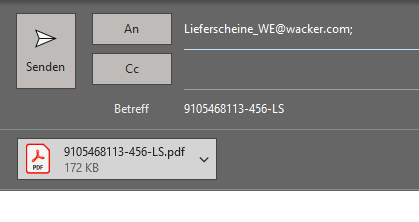 Wichtiger Hinweis: Lieferanten welche eine eASN über SAP Ariba bereitstellen, haben auch die Möglichkeit Lieferscheine manuell als Anhang zur eASN für Wacker bereitstellen. 